PACKING LIST FOR CORSICAFor your trip, you will only be able to bring one carry-on bag and a backpack! Oh yes you can do this…..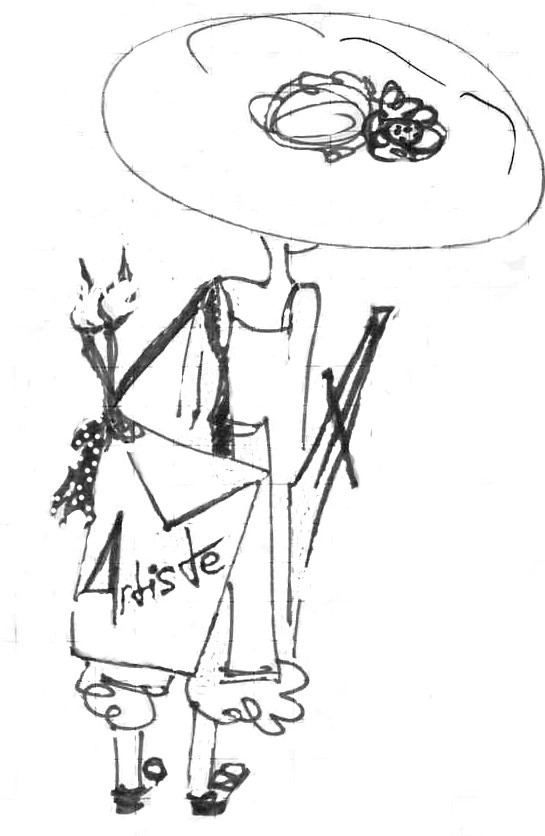 These are your essentials in clothing:2 Jeans or light material comfortable travel slacks / peddle pushers1 pair comfortable shorts or skortsOne comfortable skirtOne summer dress (optional)5 comfortable light tops1 light painting shirtLight rain jacketLight sweater/cardigan1 bathing suit & coverup1 pair of comfortable lightweight evening shoes1 pair of comfortable lightweight walking/sneakers1 pair lightweight water shoesPersonal meds (Refer to your health requirements page)Toiletries in carry-on sizes onlyDo not include any shampoos, conditioners, body soaps or aerosol sprays.  These are easily accessible on site. PACKING LIST FOR CORSICA(CONTINUED)Art Supplies to PackNote: palette knife sets, portable easels and liquid paints must be received at tisha’s office for transport by July 20th!  All other supplies, including your brushes and canvases, will be carried by you in your carry-on.NOTE:  Your accommodations will only have washers (soap will be provided); not dryers